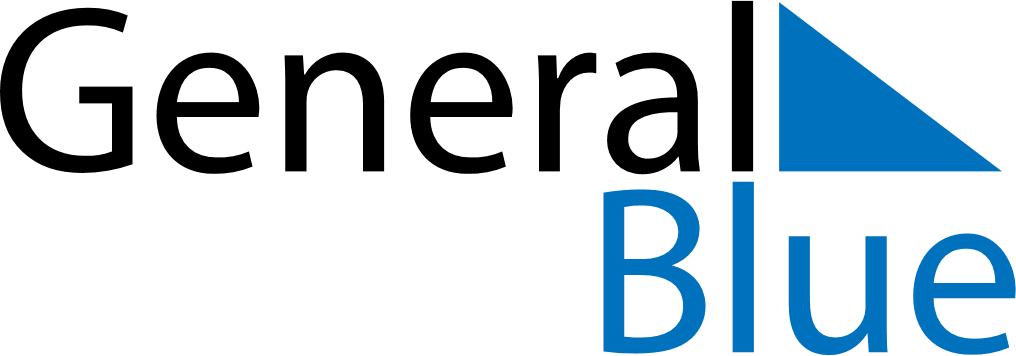 Weekly CalendarMarch 17, 2019 - March 23, 2019Weekly CalendarMarch 17, 2019 - March 23, 2019Weekly CalendarMarch 17, 2019 - March 23, 2019Weekly CalendarMarch 17, 2019 - March 23, 2019Weekly CalendarMarch 17, 2019 - March 23, 2019Weekly CalendarMarch 17, 2019 - March 23, 2019SUNDAYMar 17MONDAYMar 18MONDAYMar 18TUESDAYMar 19WEDNESDAYMar 20THURSDAYMar 21FRIDAYMar 22SATURDAYMar 23